ТО У ФС по надзору в сфере защиты прав потребителейи благополучия человека по РОв г.Новочеркасске, Аксайском, Багаевском, Веселовском районахинформирует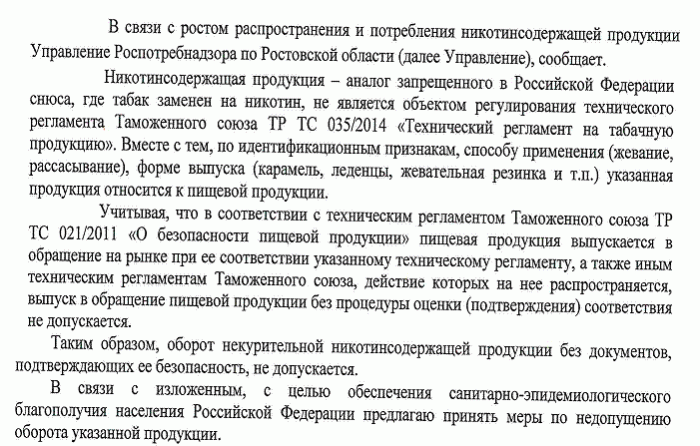 